Actividades para 4° grado de Ciencias Naturales  – Tarea para 1° díaUn grupo de estudiantes visitaron un lago y vieron ranas patos y flamencos 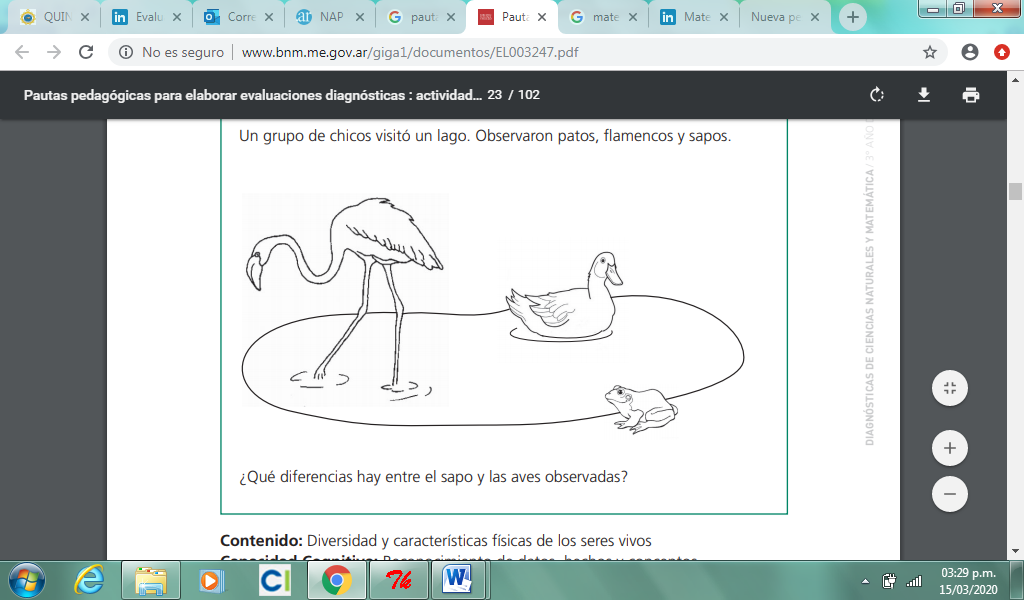 ¿Qué diferencias hay entre el sapo y las aves observadas?Anota en tu cuaderno Actividades para 4° grado de Ciencias Naturales  – Tarea para 2° díaEl siguiente dibujo muestra la imagen de una laguna Hace un círculo alrededor de cada ser vivo.En el cuaderno escribe un listado de los seres vivos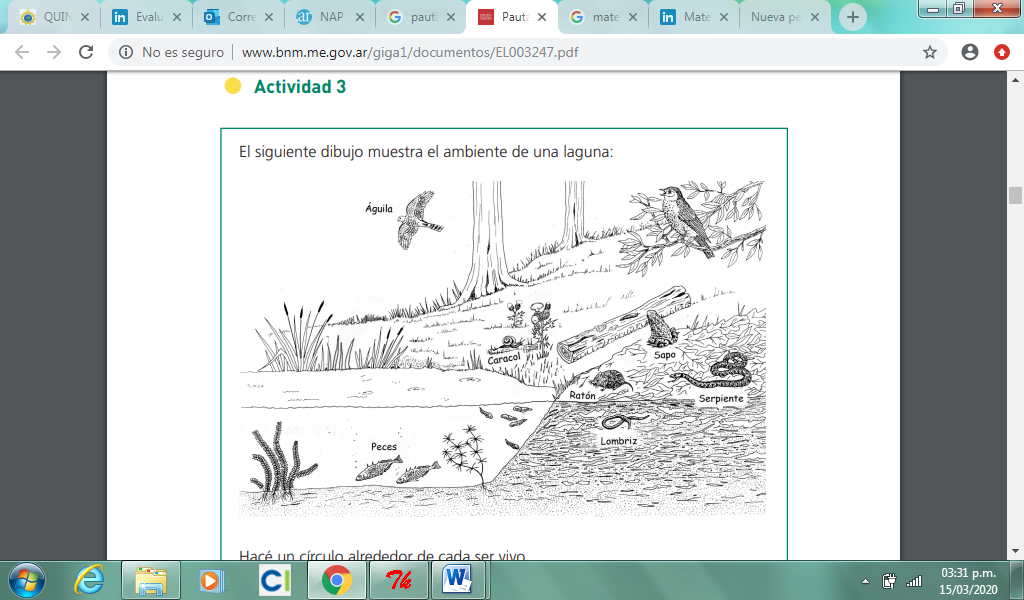 Actividades para 4° grado de Ciencias Naturales  – Tarea para 3° día
A partir de la imagen de la actividad anterior arma un cuadro en donde agrupes a los animales según su alimentación en herbívoros, carnívoros y omnívoros.Actividades para 4° grado de Ciencias Naturales  – Tarea para 4° día
Dibujá el el cuerpo humano en el cuaderno y dibujá el recorrido por los diferentes órganos por los que pasa un alimento luego de ingresar a la boca. Puedes mirar el cuaderno o libro de 3° Grado 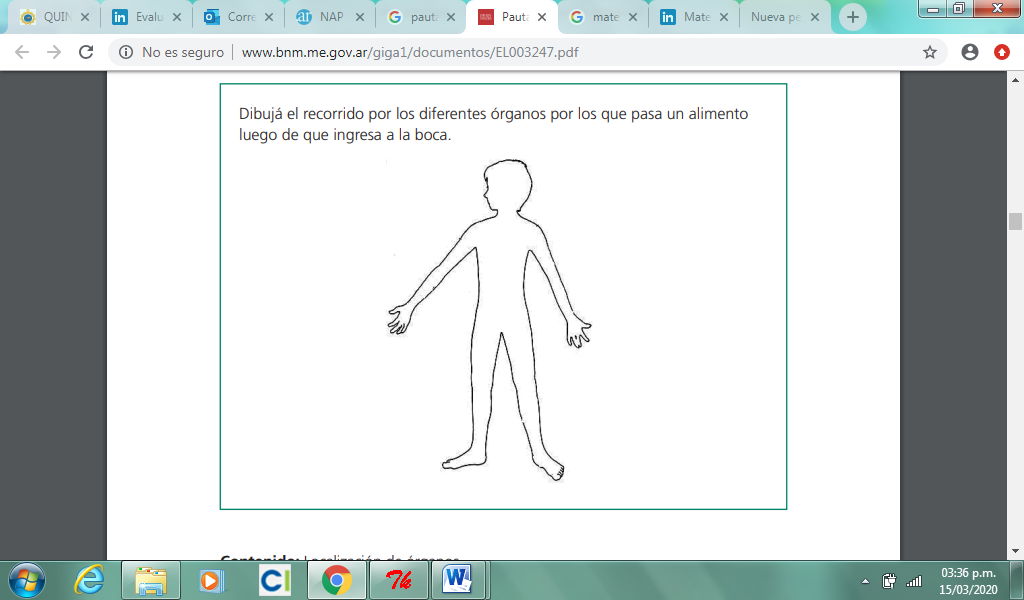 Actividades para 4° grado de Ciencias Naturales  – Tarea para 5° día
Para mantenernos sanos es importante mantenernos limpios¿Por qué lavarnos las manos nos ayuda a no enfermarnos?¿Conoces otros cuidados para evitar enfermarnos? Escribe en el cuaderno las respuestas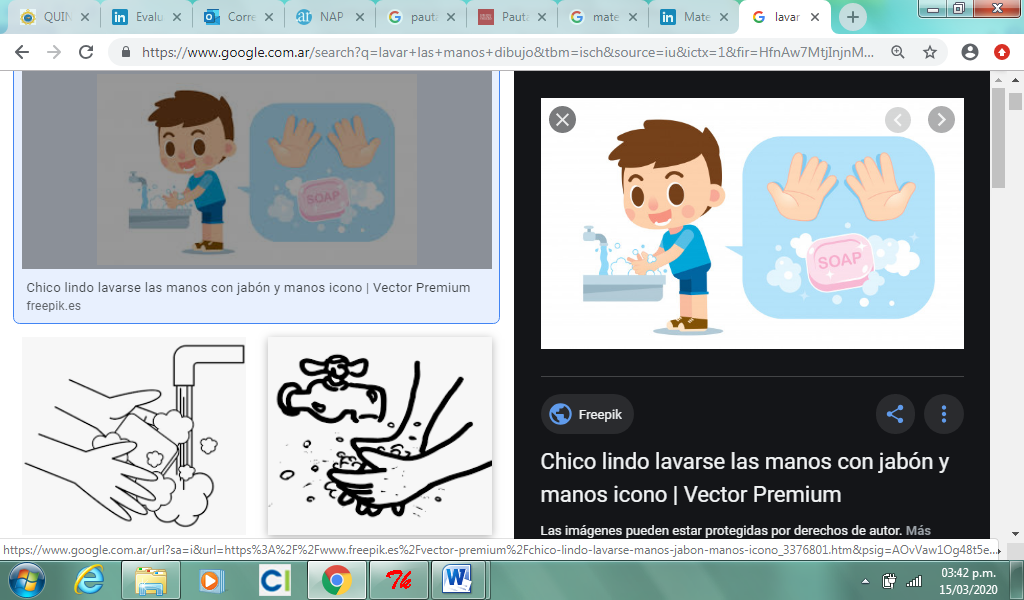 herbívoroscarnívorosomnívoros---------